EMEFEI _______________________________________________NOME:____________________________________________PROFESSOR:______________________________ANO: 1°ANOLISTA DE PALAVRAS PARA LEITURA : COPIE E COLE NO CADERNO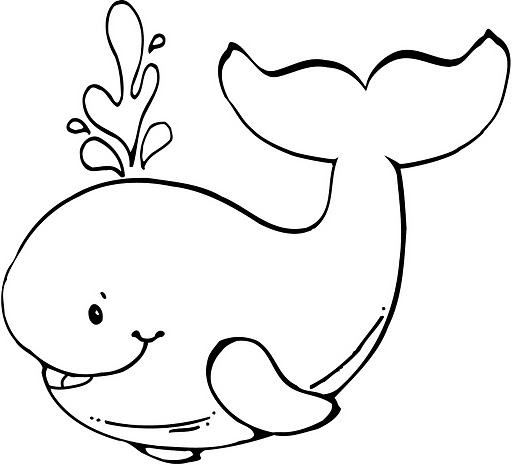 BALEIABA - BE- BI - BO -BU -BÃO         BOBA           ABA         BEBA           OBA         BEBO           BOA         BEBI              BOI         BABÁ             BIACASA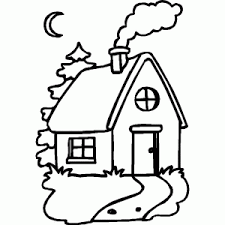 CA- CO - CU- CÃO COCO         CAI CACO         CUCA COCA          COA CUIA         CUBO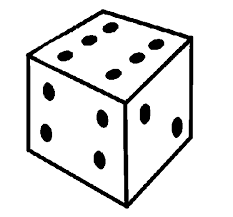 DADODA- DE- DI- DO- DU-DÃODEDO           CABIDEDADO     DIADIDI                 CADÊCADUCO    CADUCADEADO BICADA  BABADO          BOCADO   BODE              COCADA   DEU                 BIDU